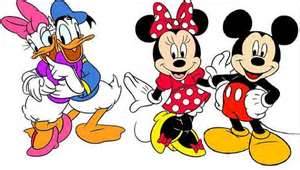 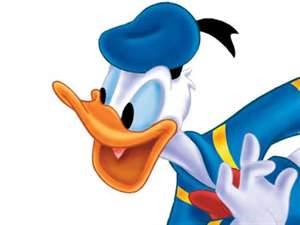 Λύνω προσεκτικά τις πιο κάτω μαθηματικές προτασούλες: Συμπληρώνω τις πιο κάτω μαθηματικές προτασούλες: 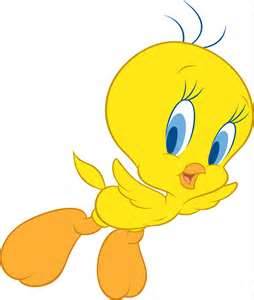 Γράφω 3 διψήφιους αριθμούς που να έχουν τον αριθμό 5 στις μονάδες: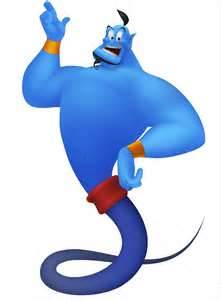 Γράφω 3 διψήφιους αριθμούς που να έχουν τον αριθμό 7 στις δεκάδες: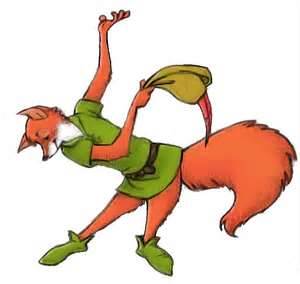 Συμπληρώνω τις αριθμητικές γραμμές: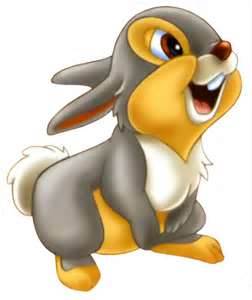 Γράφω την αξία του ψηφίου που δείχνει το βέλος: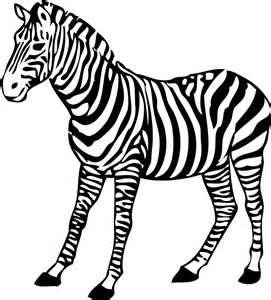 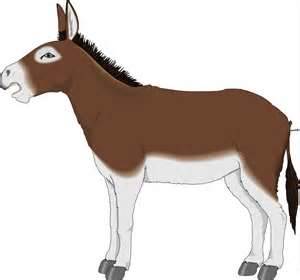 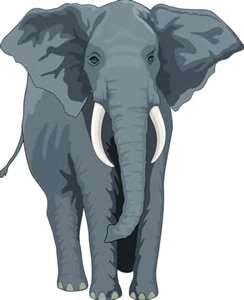 Χρωματίζω όσα τετραγωνάκια δείχνει ο αριθμός: 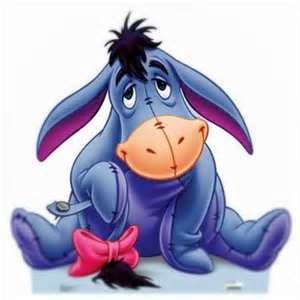 Βάζω τους αριθμούς στη σειρά, αρχίζοντας από το μικρότερο: 48,  26,  53,  60,  15,  3……………………………………………………………………………………………………………………………… Βάζω τους αριθμούς στη σειρά, αρχίζοντας από το μεγαλύτερο:91,  62,  23,  70,  52, 100 ………………………………………………………………………………………………………………………………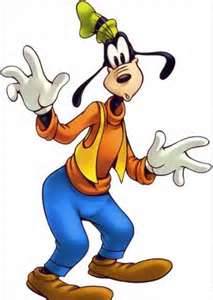 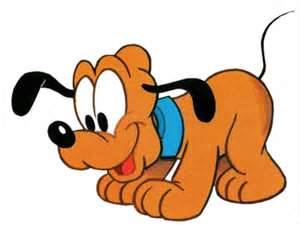 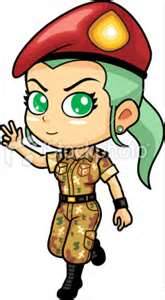 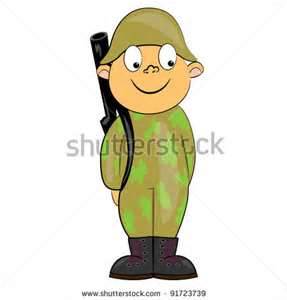 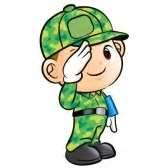 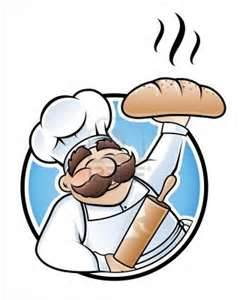 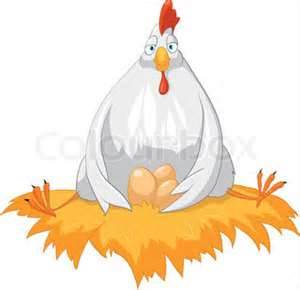 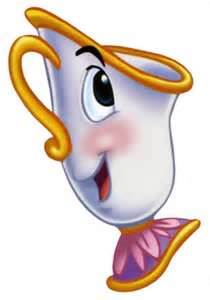 50 + 9 =50 + 40 =80 + 10 =40 + 40 =5 + 90 =20 + 9 =65 - 5 =36 - 6 =80 - 40 =30 - 30 =55 - 5 =60 - 10 =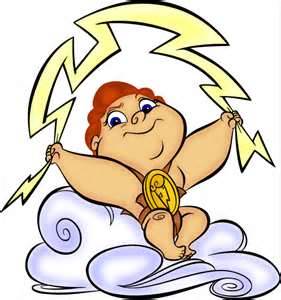 30 +       = 5020 +       = 273 +       = 33      + 80 = 8910 +       = 70       + 20 = 10070 -       = 50       95 -       = 90           88 -       =8       - 20 = 40              - 2 = 30              - 10 = 40       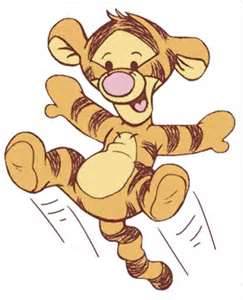 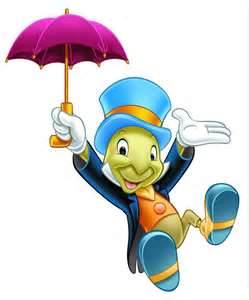 